Figure S1. Examples of images rejected during initial quality check.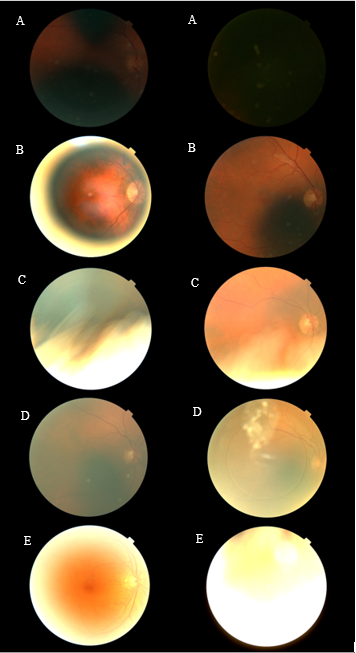 Figure S1. Examples of images rejected during initial quality check. A: dark images; B: images obscured by poor camera and light positioning; C: images obscured by eyelids and lashes; D: clouded images (N.B. contact lens visible in right image); E: images obscured by excessive lighting.Table S1. Comparison of participant characteristics for those with and without imaging data.Table S1. SD: standard deviation; eGFR: Estimated glomerular filtration rate; IOP: Intraocular pressure; LogMAR: visual acuity assessed using a Logarithm of the Minimum Angle of Resolution chart CRAE: central retina arteriolar equivalent; CRVE: central retinal venular equivalent; px: pixels; AVR: arteriovenous ratio; FDa/v: arteriolar/venular fractal dimension; Torta/v: arteriolar/venular tortuosity.RMP availableRMP not availableMean (SD)Mean (SD)pAge (years)58 (8)59 (8)<0.001Waist circumference (cm)93 (15)94 (15)0.10Systolic blood pressure (mmHg)146 (22)147 (22)0.15eGFR (ml/min/1.73m2)88.8 (16.0)87.0 (16.4)<0.001IOP (mmHg)16.48 (4.48)16.2 (4.33)0.02LogMAR 0.03 (0.2)0.06 (0.22)<0.001Number (%)Number (%)pSex (Female)1042 (55)2687 (53)0.06Blood pressure-lowering medication usage347 (18)1043 (21)0.049Diabetes mellitus209 (11)627 (12)0.16Ever smoked1104 (59)3069 (60)0.20White ethnicity1654 (88)4374 (86)0.04Ever consumed alcohol1764 (93)4752 (93)0.72Ever eye surgery127 (7)433 (9)0.02